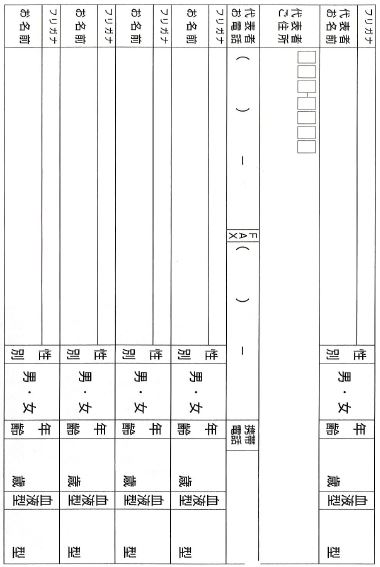 　　※E-メールアドレスが無い場合、FAX番号欄への記載をお願いいたします。申込締切　平成28年7月22日（金）※受付確認後、Eメール、FAXまたは郵送にて、受付完了連絡および補足資料をお送りさせて頂きます。※ご記入いただいた個人情報は、本大会に関わる目的にのみ使用し他の目的には使用いたしません。ファックス：025-783-3388メール：m-uonuma@trad.ocn.ne.jp郵送：〒949-6363 新潟県南魚沼市下一日市855代表者E-メール